Воз                Вознюк   Жанна МихайловнаМАОУ           МАОУ СОШ №16 имени В.П.НеймышеваУрок – проект по геометрии в 11 классеТема: Решение задач. Подготовка к ЕГЭ.Цель: создать условия для  исследовательской деятельности учащихся в группах по решению задач на нахождение расстояния от точки до плоскости.Задачи: Образовательная: отработать навыки нахождения расстояния от точки до плоскости в многогранниках.Развивающая: развивать умение логически мыслить, сравнивать, анализировать, делать выводы; развивать познавательную активность, речь, коммуникативные навыки работы в группах.Воспитательная: воспитание деятельного подхода к получению знаний на уроке.Тип урока: обобщение и систематизация знаний.Формы: фронтальная, групповая, самостоятельная работа.Оборудование: ноутбук, мультимедиа проектор, чертежные инструменты.Планируемые образовательные результаты: УУД : УУД: познавательные: умеют рассуждать, выступать с решением проблемы, формулируют выводы; регулятивные: умеют самостоятельно планировать альтернативные пути достижения целей, осознанно выбирать наиболее эффективные способы решения учебных задач; коммуникативные: умеют работать в группе,  считаются с разными мнениями и стремятся к координации различных позиций в сотрудничестве.Личностные: проявляют познавательный интерес к изучению предмета.Предметные: имеют представления о нахождении расстояния от точки до плоскости в пространстве, уметь применять данные знания при решении задач. Содержание урока1.Подготовительная работа.1.Посещение учащимися семинара при ТГУ по теме «Применение метода координат при решение задач  части С».2.Отработка навыков вычисления матрицы, составление уравнения плоскости на факультативных занятиях.Цель:   1. Познакомится с новым методом решения задач.   2. Отработать данный метод при решении задач.2.Организационный момент  Приветствие  учащихся, проверка их готовности их  к уроку. 3.Актуализация темы урока.     Цель. Подвести ребят к пониманию важности проводимого урока.  4.Теоретический опрос.     Цель.  Повторить и проверить знания обучающихся по теории (основные теоремы и определения планиметрии).                                                                                                 1 вариант.Ф.И                                                                                                                                        2 вариант.5.Решение задач.    Цель.  Оценить свой уровень, правильно выбрать задание, которое соответствует уровню учащегося, организовать индивидуальную траекторию деятельности.«Слабым» решить задания В – 3, В – 6, В – 9, В – 11 по материалам ЕГЭ..                 В – 3. Найдите площадь треугольника АВС.  Размеры каждой клетки 1см*1см. Ответ дайте в квадратных сантиметрах.                  В – 6. В треугольнике АВС, угол С равен 90 градусов, cos=4/5, АС=4. Найдите высоту СН.                                           В – 9. В правильной четырехугольной пирамиде SАВСД точка О – центр основания, S – вершина, SО=12, АС=18. Найдите боковое ребро SД.                  В – 11. Объем конуса  квадратных. У второго конуса высота в 2 раза меньше , а радиус в 3 раза больше, чем у первого. Найдите объем второго конуса.                                       «Сильным». С – 2 Дан куб АВСДА1В1С1Д1. Найдите расстояние от середины ВС1 до плоскости АВ1Д1.                                            6. Самоконтроль.   Учащимся предлагается 2 слайда с решение этой же задачи на ЕГЭ в  20012 году .Цель: Учить учащихся анализировать и  исключать пути неверных решений.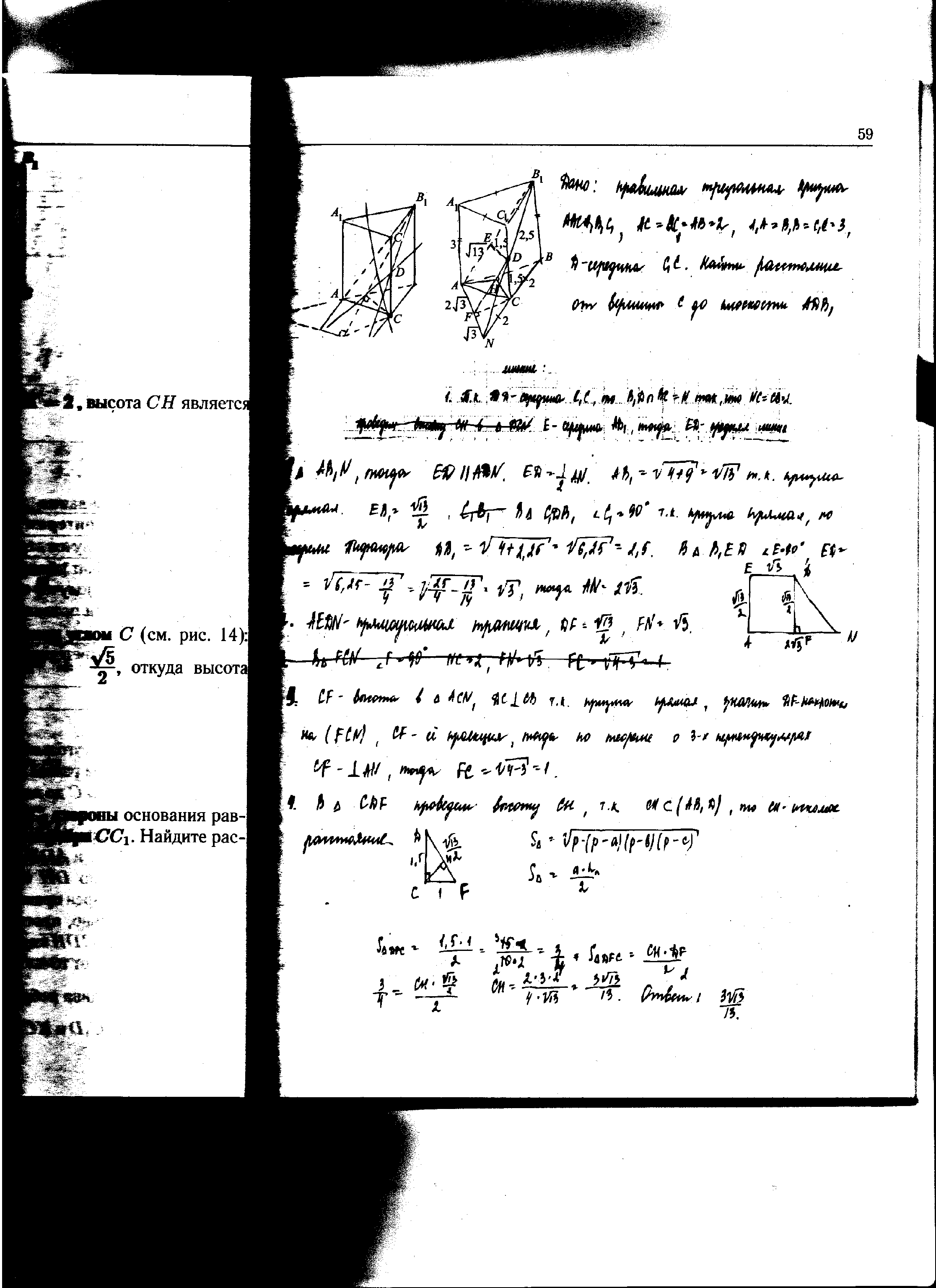 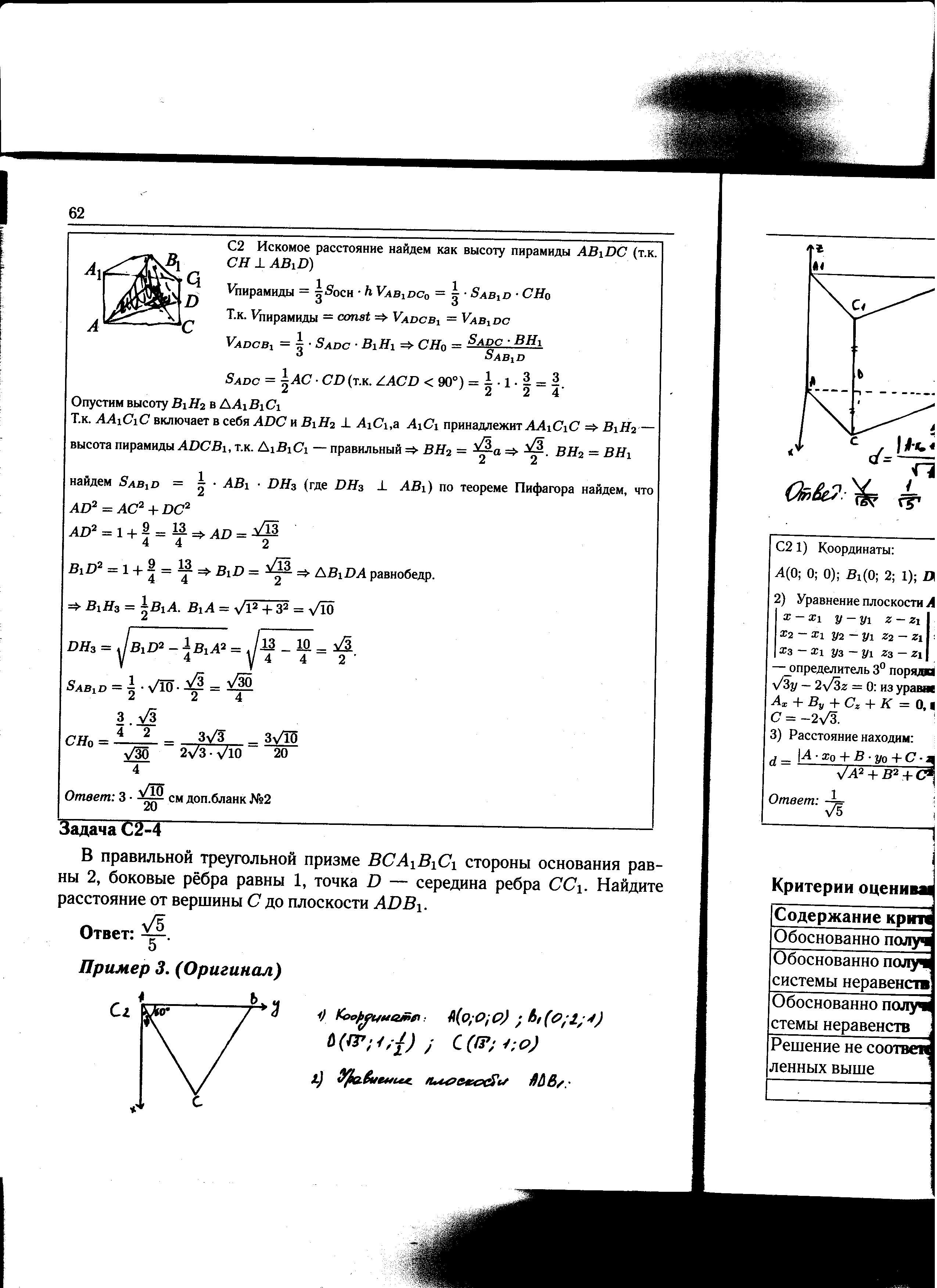 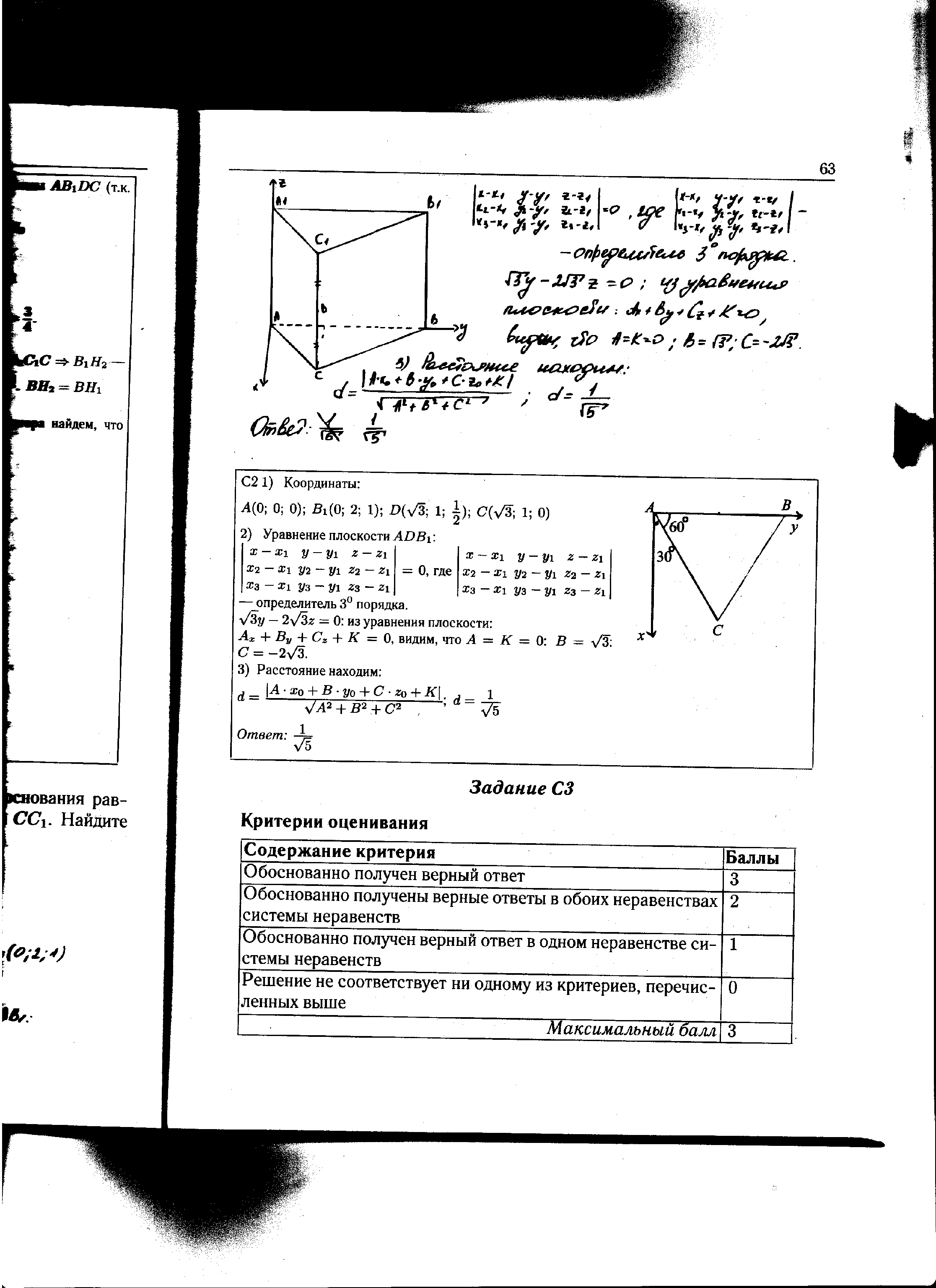   7. Всему классу предлагается задача: «В правильной четырехугольной пирамиде РАВСД основание равно 3, высота 2. Найдите расстояние от вершины  А грани РСД.Цель: Учить применять  различные методы  решения задач. (Пятерка за идею с доказательством)                      1 способ:Искомое расстояние равно длине перпендикуляра, опущенного из точки А на плоскость РСД. Т.к. АВ параллельна плоскости РСД, расстояние от нее до плоскости = расстоянию от точки А до этой же плоскости .М середина ребра АВ, тогда p(А, РСД)=p(М, РСД).  Построим осевое сечение пирамиды РМК,  (РСД) перпендикулярна (РМК), тогда МН перпендикулярен  (РСД), а следовательно и РК.1. AB||CD (основание квадрата)2. MK=AD=33. 4.5. Ответ: МН = 2,42 способ:Ответ : 3 способ:Составим уравнение плоскости:Ответ: 2,4 8. Проверить задания части В – ( на доске готовые ответы, проверить, разобрать нерешенные). 9. Домашнее задание. «Слабым» решить данную задачу любым способом, «сильным» - SАВСД – правильный тетраэдр. Точки М и N делят SВ на три равные части. Найдите угол между плоскостями АМС и АNС.10 .  Рефлексия учебной деятельности на уроке.Учащиеся анализируют свою деятельность на уроке по примерной схеме:1.      Какова была цель, что нужно было получить в результате?2.      Удалось получить результат? 3.      Справился с решением задач полностью правильно или с ошибкой? Какой, в чём? 4.      Справился полностью самостоятельно или с помощью (кто помогал, в чём)?5.      Какое умение развивали при выполнении задания?11.Завершить урок хочется словами  А.Н Крылова «Теория без практики мертва или бесплодна, практика без теории невозможна или пагубна. Для теории нужны знания, для практики, сверх всего, и умения». Если две касательные параллельны, то расстояние между ними равно диаметру окружности.В любом четырехугольнике все углы – острые.Центром вписанной окружности треугольника является точка пересечения высот.В любом ромбе диагонали перпендикулярны.Если в трапецию можно вписать окружность, то эта трапеция – равнобедренная.В любом прямоугольнике диагонали равны.В любом ромбе все стороны равны.Если сумма трех углов выпуклого четырехугольника равна 200 градусов, то четвертый угол равен 160. Площадь прямоугольного треугольника равна произведению его катетов.Треугольник со сторонами 1, 2, 3 не существует.Треугольник со сторонами 2, 3, 4 не существует.Все вписанные углы окружности равны.Около равнобедренной трапеции можно описать окружность.В треугольнике АВС, для которого АВ=4, ВС=5, АС=6 угол В наибольший.                                Площадь параллелограмма равна произведению основания и высоты.Синусом острого угла прямоугольного треугольника называют отношение катета к гипотенузе.В любом ромбе все стороны равны.В параллелограмме диагонали равны.